365日集荷＆売却アドバイザリーサービス開始のお知らせサービス開始日：2020年4月10日から商材：全ジャンル(宝石・時計・ブランド・家電工具・骨董美術etc.)以下の必要事項にご記入の上、こちらの用紙と商品を同梱し発送してください。※ご希望の項目に〇を付けてください。売却希望期間　　(　なるべく早く　・　一ヶ月以内　・　時間がかかっても良い　)事前振り込み　　(　必要　・　不要　)商材　　(　宝石　・　時計　・　ブランド　・　家電工具　・　骨董美術　・その他 )会員番号　　　　　　　　　　　　　　　　　　　　　　　　　　番御社名　　　　　　　　　　　　　　　　　　　　　　　　　　　　ご担当者様氏名　　　　　　　　　　　　　　　　　　　　　　　　ご連絡先　　　　　　　　　　　　　　　　　　　　　　　　　　　発送先住所【家電以外】〒750-0004 山口県下関市中之町11-7 3階 monobank auction宛【家電】〒750-0004 山口県下関市中之町6-4 大和交通ビル2階 monobank auction宛お問合せ先担当：大山・田仲・兼森・前川・門野・大西・吉田TEL：083-232-2822　FAX：083-231-5868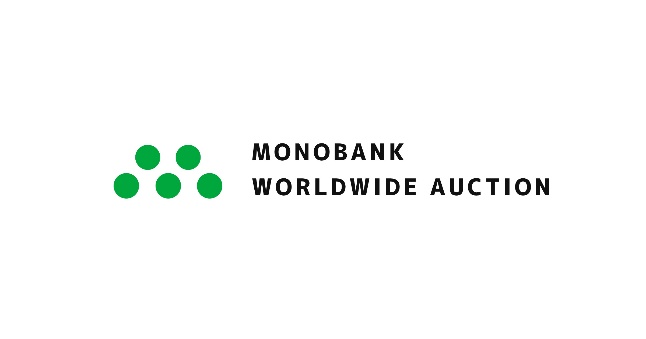 